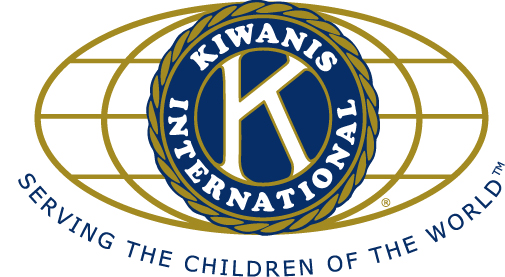 Kiwanis Club of GriffinScholarship Application forWilliam A. Gregory, Rip Savage and Davis Peeples Memorial ScholarshipsDirections for completing this scholarship application:Print or Type the entire application.Attach High School Transcript, a Letter of Recommendation and  Essay The application must be completed in its entirety, including Transcript, Letter of Recommendation and EssayWe do need a copy of your high school transcript, signed by High School Counselor The deadline for submitting the completed application is March 31st.Submit your completed application either to your high school counselor (or counselor designee) or to the Kiwanis Club of Griffin office located at the Kiwanis Fairgrounds, 1025 South Hill Street.  Or Email: kogscholarships@gmail.com  Phone number is 770-227-9187.Information About the ScholarshipsApplicants must be graduating high school seniors and be attending college for the first time.  Applicants must reside in Spalding County or attend a high school in Spalding County, including home school.The scholarships will be awarded by certificate with the actual funds placed in a trust account at the accredited institution (college or university) for use at the time of enrollment.Funds are to be used for tuition, room, board, books, or laboratory fees.The major emphasis for awarding these scholarships is community service performed while in high school.The minimum grade point average (GPA) is 3.0 on a 4.0 scale.The number of scholarships awarded shall be determined by the funds available.Recipients are asked to attend the presentation of the awards tentatively scheduled for the Kiwanis Club of Griffin meeting To be determined at a later date.Questions concerning the application, or the scholarships can be directed to the Kiwanis of Griffin office, 770-227-9187, or by email: kogscholarships@gmail.com Kiwanis is a global organization of volunteers dedicated to changing the world,one child and one community at a time.Kiwanis Club of GriffinScholarship Application forWilliam A. Gregory, Davis Peeples Memorial, Rip Savage ScholarshipsThis page of the application will not be seen by the Scholarship Selection Committee.  This page is for administrative purposes only.  No information is shared. Directions:  Please print and use black or blue ink.  Do not attach any documents to this application.  Do not use more lines than you are given for your responses.  Be concise.Name:  _______________________________________________________________________________________		 Last                                 First		              Middle  		  Preferred NameMailing Address:  ____________________________________ ___________________________ ________________                                                     Street or PO Box                    	             City and State		         ZIP CodeHome Telephone Number:  ________________________ Cell Telephone Number:  __________________________Name(s) of Parent(s)/Guardian(s):  __________________________________________________________________I verify that the information contained on this application is true.  I understand that any award given by the Kiwanis Club of Griffin is based upon the information I have provided._____________________________________________		___________________________                            Student’s Signature					          DateName and location of the college or university you plan to attend:______________________________________________________________________________________________Have you been accepted?  ____ Yes    ____ No		Planned enrollment date: ____________________________Major Course of Study: ___________________________________________________________________________Area or field you plan to enter upon graduation: ________________________________________________________What are your short-term goals?__________________________________________________________________________________________________________________________________________________________________________________________________________________________________________________________________________________________What are your long-term goals?________________________________________________________________________________________________________________________________________________________________________________________________________________________________________________________________________________________________________________________________________________________________________________________List extra-curricular activities, including offices held.____________________________________________________________________________________________________________________________________________________________________________________________________________________________________________________________________________________________________________________________________________________________________________________________________________________________________________________________________________________________________________________________________________________________________________________List any awards you have received while in high school, and other high school activities.________________________________________________________________________________________________________________________________________________________________________________________________________________________________________________________________________________________________________________________________________________________________________________________Please list 3 most recent jobs while in high school, if employed.Employer			                   Supervisor	                                   Telephone Number_______________________________	_____________________________	________________________________________________________	_____________________________	________________________________________________________	_____________________________	_________________________List the top five community service organizations or events in which you have participated while in high school with TOTAL HOURS of service given for ALL 4 YEARS.                                  Service Organization or Event			                           Total Hours Served__________________________________________________________________		________________________________________________________________________		________________________________________________________________________		________________________________________________________________________		________________________________________________________________________		______Community service is volunteer (unpaid) work done by individuals or organizations to benefit a community or its institutions.  Youth service is intended to strengthen one’s understanding of civic engagement and community and to help young people achieve their educational, developmental, and social goals. Which one of your community service projects has impacted you the most, and why?   (Do not list school activities. That area is above)__________________________________________________________________________________________________________________________________________________________________________________________________________________________________________________________________________________________________________________________________________________________________________________________________________________________________________________________________________________________________________________________________________________________________________________________________________________________________________________________________________________List one reference for each community service organization or activity.                 Organization or Activity		                      Name		                    Telephone Number____________________________________	_____________________________	___________________________________________________________	_____________________________	___________________________________________________________	_____________________________	___________________________________________________________	_____________________________	___________________________________________________________	_____________________________	_______________________------------------------------------------------------------------------------------------------------------------------------------------------------------------This section is to be completed by your high school counselor. (Include a copy of your Transcript)Name of high school:  ____________________________________________	Graduation Date:  _______________________________Rank in Senior Class:  ______ of ______	____ Check here if you do not rank.Unweighted Cumulative GPA:  ________	Weighted Cumulative GPA:  _____________________________________________________		___________________________                            Counselor’s Signature					          DateLetter of RecommendationIntegrity, Service, and leadership are characteristics of Kiwanis.  Some define it as righteousness, morality, virtue, decency, or sincerity. To others, it is undefinable; all of this and much more. It is important that we recognize a candidate that exemplifies integrity.Please attach a letter of recommendation from a teacher, colleague, or any other member of your community.  In 500 words or less, it should describe how you embody integrity, Service, and leadership, as well as the capacity in which that person knows you, any other information about your character or otherwise which they would like to include. (Please leave out your name)EssaysPlease answer each of the below in 500 words or less and attach to the application. You may use these topics to discuss anything which you feel we may need to know.What are your ambitions? How do you intend to contribute to society through college ? How have you applied academics, extracurricular activities, or work on your journey thus far?Kiwanis positive impact on society was found in measures hours of community service, serving children of our community. In what ways do you feel you have managed to positively impact the community? 